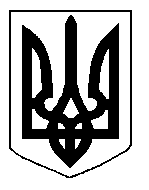 БІЛОЦЕРКІВСЬКА МІСЬКА РАДА	КИЇВСЬКОЇ ОБЛАСТІ	Р І Ш Е Н Н Я
від  29 листопада  2018 року                                                                        № 3015-60-VIIПро внесення змін в  Положення про цільовий фонд міської ради, затверджене  рішенням міської ради від 27 квітня 2018 р. № 2181-50-VІІ«Про затвердження Положення про цільовий фонд міської ради»Розглянувши звернення постійної комісії міської ради з питань житлової політики, комунального господарства, транспорту і зв’язку, природокористування, охорони довкілля та енергозбереження від 08 листопада 2018 року № 527/2-17, відповідно  до Бюджетного кодексу України, п. 25 ч.1 ст. 26, ч. 2 ст. 68 Закону України «Про місцеве самоврядування в Україні» міська рада вирішила:Внести зміни в   Положення про цільовий фонд міської ради, затверджене рішенням міської ради від 27 квітня 2018 р. № 2181-50-VІІ  «Про затвердження Положення про цільовий фонд міської ради», а саме, замінити в    пп. 3.1 п.3 цього Положення слова «створення і розвитку інженерно-транспортної та соціальної інфраструктури» на слова: «створення, розвитку  і ремонту інженерно-транспортної та соціальної інфраструктури».Внести зміни в   Положення про цільовий фонд міської ради, затверджене рішенням міської ради від 27 квітня 2018 р. № 2181-50-VІІ  «Про затвердження Положення про цільовий фонд міської ради», а саме, доповнити   пп. 3.1 п.3 цього Положення після слів «інформаційної продукції» абзацами  такого змісту:« - здійснення заходів та виконання робіт по ліквідації  наслідків стихійного лиха, пожеж, зсувів, підтоплень  тощо;святкове оформлення міста.».Контроль за виконанням цього рішення покласти на постійну  комісію міської ради з питань житлової політики, комунального господарства, транспорту і зв’язку, природокористування,    охорони довкілля та енергозбереження, постійну комісію з питань земельних відносин та земельного кадастру, планування території, будівництва, архітектури, охорони пам'яток, історичного середовища та благоустрою.   Міський голова                                                                                     Г.  Дикий